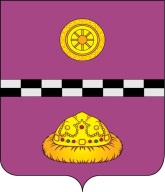 ПОСТАНОВЛЕНИЕО накоплении, хранении и использовании                                                                                           в целях гражданской обороны и ликвидации                                                                   последствий чрезвычайных ситуаций запасов                                                                           материально-технических, продовольственных,                                                                        медицинских и иных средств в муниципальном районе                              «Княжпогостский»В соответствии с Федеральным законом от 6 октября 2003 года № 131-ФЗ «Об общих принципах организации местного самоуправления в Российской Федерации», со ст. 7, 8 Федерального закона от 21 декабря 1994 года № 68-ФЗ «О защите населения и территорий от чрезвычайных ситуаций природного и техногенного характера», ст. 8 Федерального закона от 12 февраля 1998 года  № 28-ФЗ «О гражданской обороне» в целях повышения эффективности проведения мероприятий по повышению устойчивости функционирования экономики муниципального района «Княжпогостский» в чрезвычайных ситуациях мирного и военного времени ПОСТАНОВЛЯЮ:1. Утвердить Положение о накоплении, хранении и использовании в целях гражданской обороны и ликвидации последствий чрезвычайных ситуаций запасов материально-технических, продовольственных, медицинских и иных средств в муниципальном районе «Княжпогостский»(далее - Положение) на территории муниципального района «Княжпогостский» согласно приложению №1 к настоящему постановлению.2. Утвердить примерную номенклатуру и объем резервов материально-технических, продовольственных, медицинских и иных средств в целях гражданской обороны и ликвидации последствий чрезвычайных ситуаций природного и техногенного характера на территории муниципального района «Княжпогостский»согласно приложению №2к настоящему постановлению.3. Рекомендовать руководителям организаций всех форм собственности, расположенным на территории муниципального района «Княжпогостский»создать резервы материально-технических, продовольственных, медицинских и иных средств, назначить ответственных за хранение, использование и восполнение резервов ресурсов для ликвидации чрезвычайных ситуаций.4. Контроль за исполнением данного постановления возложить на заместителя руководителя администрации муниципального района «Княжпогостский» Немчинова А.Л. 5. Постановление администрации муниципального района «Княжпогостский» от 09 сентября 2010 г. №713 «О накоплении, хранении и использовании в целях гражданской обороны и ликвидации последствий чрезвычайных ситуаций запасов материально-технических, продовольственных, медицинских и иных средств в муниципальном районе «Княжпогостский» считать утратившим силу. 6. Настоящее постановление вступает в силу со дня его официального опубликования.Руководитель администрации 		                                      В.И.ИвочкинПОЛОЖЕНИЕо накоплении, хранении и использовании в целях гражданской обороны и ликвидации последствий чрезвычайных ситуаций запасов материально-технических, продовольственных, медицинских и иных средствв муниципальном районе «Княжпогостский»I. Общие положенияНастоящее Положение, разработано в соответствии с Федеральным законом от 12 февраля 1998 года №28-ФЗ «О гражданской обороне», постановлением Правительства Российской Федерации от 27 апреля 2000 года №379 «О накоплении, хранении и использовании в целях гражданской обороны запасов материально-технических, продовольственных, медицинских и иных средств», определяет порядок накопления, хранения и использования в целях гражданской обороны запасов материально-технических, продовольственных, медицинских и иных ресурсов (далее – запасы).Запасы создаются для первоочередного обеспечения населения в военное время, а также при возникновении чрезвычайных ситуаций природного и техногенного характера, оснащения аварийно-спасательных формирований и спасательных служб при проведении аварийно-спасательных и других неотложных работ в случае возникновения опасности при ведении военных действий или вследствие этих действий.Запасы создаются заблаговременно и включают продовольствие, пищевое сырье, строительные материалы, медицинское имущество, медикаменты, топливо, средства индивидуальной защиты и другие материальные средства.Запасы создаются заблаговременно в мирное время в резервах (запасах) материальных ресурсов организаций, предприятий и учреждений, 
в которых в установленном порядке назначаются должностные лица, 
в обязанности которых входит их учет, содержание помещений для их хранения, обеспечение сохранности и готовности к применению.Система резервов материально-технических, продовольственных и иных средств, накапливаемых в целях гражданской обороны на территории муниципального района «Княжпогостский»включает в себя:муниципальные резервы – резервы материальных ресурсов, создаваемые администрацией муниципального района «Княжпогостский», предприятиями, организациями и учреждениями в соответствии с номенклатурой и объемами объектовых резервов материальных ресурсов, утвержденными муниципальными правовыми актами муниципального района «Княжпогостский»и предназначенных и накапливаемых в целях гражданской обороны;объектовые резервы – резервы предприятий, организаций 
и учреждений, создаваемые в соответствии с номенклатурами и объемами резервов материальных ресурсов, утвержденными приказами руководителей соответствующих организаций и предназначенными и накапливаемых в целях гражданской обороны на территории самих предприятий, организаций и учреждений.II. Порядок создания, хранения,использования и восполнения резервовНоменклатура и объем резервов материальных ресурсов, необходимых в целях гражданской обороны на территории муниципального района «Княжпогостский»определяются администрацией муниципального района «Княжпогостский»исходя из:возможного характера военных действий на территории муниципального района «Княжпогостский»;величины вероятного ущерба экономики и инфраструктуры от ведения военных действий или вследствие этих действий, а также характера и масштабов возможных чрезвычайных ситуаций природного и техногенного характера, продолжительности периода жизнеобеспечения, в течение которого должно осуществляться устойчивое снабжение населения по нормам чрезвычайной ситуации;потребности в запасах в соответствии с планом гражданской обороны и защиты населения муниципального района «Княжпогостский», а также планами гражданской обороны организаций, предприятий и учреждений, расположенными на территории муниципального района «Княжпогостский»;норм минимально необходимой достаточности запасов;природных, экономических и иных особенностей муниципального района «Княжпогостский».Запасы создаются для обеспечения:аварийно-спасательных формировании и спасательных служб, расположенных на территории муниципального района «Княжпогостский»- исходя из норм оснащения и потребности обеспечения их действий в соответствии с планом гражданской обороны и защиты населения муниципального района «Княжпогостский», а также планами гражданской обороны организаций, предприятий и учреждений, расположенными на территории муниципального района «Княжпогостский»;защиты рабочих, служащих и населения - исходя из прогнозируемых условий жизнедеятельности в военное время и характера опасностей, возникающих при ведении военных действий или вследствие этих действий, 
а также при возникновении чрезвычайных ситуаций природного и техногенного характера на территории муниципального района «Княжпогостский», а также планами гражданской обороны организаций, предприятий и учреждений, расположенными на территории муниципального района «Княжпогостский».Номенклатура запасов должна включать:в районах ожидаемого затопления - индивидуальные спасательные средства (спасательные жилеты, спасательные круги), лодки и другие средства;в районах ожидаемых пожаров - средства индивидуальной защиты при пожаре, запасы противопожарных средств, емкости для запасов воды и другие средства.Номенклатура средств коллективной защиты населения должна включать средства оборудования (укомплектования) защитных сооружений, в т.ч. укрытий простейшего типа.При определении номенклатуры и объемов запасов организация, предприятия, учреждения и органы, на которые возложены функции по созданию и использованию запасов учитывают имеющиеся материальные ресурсы, накопленные для ликвидации чрезвычайных ситуаций природного и техногенного характера.При расчетах потребных объемов материальных средств для населения необходимо учитывать количество детей дошкольного возраста, обучающихся и неработающее население, проживающих на территории муниципального района «Княжпогостский».Материально-технические средства для строительства укрытий простейшего типа не накапливаются, а их поставка обеспечивается 
в соответствии с планами обеспечения выполнения мероприятий гражданской обороны на территории муниципального района «Княжпогостский».Организации, предприятия и учреждения, расположенные на территории муниципального района «Княжпогостский»на основе вариантов возможного развития обстановки в мирное и военное время прогнозируют и рассчитывают количество населения, которое может быть подвергнуто опасностям, возникающим при ведении военных действиях или вследствие этих действий, при возникновении чрезвычайных ситуаций и для которого необходима та или иная защита и (или) вид обеспечения. При этом должно учитываться и планируемое к эвакуации на данную территорию население из городов, отнесенных к группам по гражданской обороне.Организации, предприятия и учреждения, расположенные на территории муниципального района «Княжпогостский»контролируют на своей подведомственной территории:разработку организационных и планирующих документов по созданию хранению и содержанию запасов;выполнение требований по оборудованию складов (хранилищ) и размещению в них запасов;содержание и техническое обслуживание запасов;состояние учета и отчетности по запасам;готовность к выдаче запасов.Контроль осуществляется должностными лицами администрации муниципального района «Княжпогостский», организациями, предприятиями и учреждениями, расположенными на территории муниципального района «Княжпогостский».Должностные лица, назначенные для проверки, обязаны изучить требования нормативных и руководящих документов в области хранения и содержания запасов, а также проверить и произвести анализ отчетных документов:сведения о накоплении запасов;сведения о накоплении складской площади для хранения запасов;планы выдачи запасов;акты на закладку и списания запасов за отчетный период и текущий год;акты инвентаризации запасов за текущий и предыдущие годы и другие руководящие (директивные) документы по вопросам хранения и содержания запасов.При формировании, восполнении и освежении резервов материальных ресурсов допускается их замена по отдельным позициям, определенных номенклатурой, другой продукцией, соответствующей назначению заменяемой и по своим качествам обеспечивающей надежность в применении.Материальные ресурсы резервов (запасов) в целях гражданской обороны независимо от места их размещения, являются собственностью тех предприятий, организаций и учреждений, на средства которых они созданы (приобретены).Освежение материальных ресурсов резервов, находящихся на предприятиях, организациях и учреждениях, осуществляющих их ответственное хранение, а также их замена на продукцию аналогичного ассортимента и качества производятся указанными предприятиями, организациями и учреждениях самостоятельно, без привлечения дополнительных бюджетных средств и осуществляются в соответствиис ежегодно разрабатываемыми планами органов, их создавших, из тех же источников финансирования, что и накопление.Резервы материальных ресурсов (запасы) в целях гражданской обороны и в мирное время используются в целях устранения непосредственной опасности дляжизни и здоровья людей, развертыванияи содержания временных пунктов проживания и питания пострадавших граждан, оказания им гуманитарной и единовременной материальной помощи, других первоочередных мероприятий, связанных с обеспечением жизнедеятельности пострадавшего населения.Использование резервов материальных ресурсов в целях гражданской обороны и в мирное время осуществляется на основании решений органов, создавших эти резервы. Каждое решение об использовании материальных ресурсов из резерва должно сопровождаться письменным распоряжением (приказом) органа, на который возложены функции по созданию и использованию резервов материальных ресурсов в целях гражданской обороны.Изъятие материальных ценностей из резерва осуществляется:в связи с их освежением;в порядке временного заимствования;для ликвидации последствий чрезвычайных ситуаций;при введении степеней готовности гражданской обороны.При выдаче материальных ресурсов из резерва в порядке заимствования получатель (заемщик) представляет гарантийное обязательство по возврату изъятых материальных ресурсов.При возникновении чрезвычайной ситуации, ограниченной рамками предприятия, организации и учреждения – объектовая (локальная) чрезвычайная ситуация – ее ликвидация осуществляется силами, средствами и резервами предприятия, организации и учреждения на базе которых создаются объектовые резервы.Оплата стоимости материальных ресурсов, израсходованных 
в целях гражданской обороны, осуществляется за счет средств предприятий, организаций и учреждениях в интересах которых использовались материальные средства резерва, или за счет иных средств по решению соответствующих органов.Оплата стоимости использованного муниципального резерва материальных ресурсов в целях гражданской обороны, а также выполненных при этом работ и оказанных услуг, осуществляется за счет средств резервного фонда администрации муниципального района «Княжпогостский».Оплата мероприятий по транспортировке, складированию, хранению материальных ресурсов резервов при их использовании и восполнении после использования включается в стоимость работ (услуг) по выполнению мероприятий гражданской обороны.Расходы, связанные с созданием, хранением, обслуживанием (перемещение, подработка, консервация, проведение лабораторных испытаний, технических проверок и защита от биологических вредителей) и освежением (заменой) резервов материальных ресурсов в целях гражданской обороны, осуществляются за счет финансовых средств предприятий, организаций и учреждений.III. Организация планирования выдачи запасовПланирование выдачи запасов для использования по предназначению осуществляется в мирное время и при введении степеней готовности гражданской обороны.Выдача из запасов медицинских средств индивидуальной защитыосуществляется:детям до 17 лет, неработающему населению, рабочим (служащим) продолжающих производственную деятельность в военное время, отнесенных к группам по гражданской оборонев военное время из расчета на 100% от их общей потребности;в мирное время - на 30% от их общей потребности.Для нештатных аварийно-спасательных формирований и спасательных служб - средства индивидуальной и медицинской защиты для использования по предназначению осуществляется в соответствии с Планом распределения и выдачи средств индивидуальной защиты, предназначенных для использования в военное время, а также в мирное время при возникновении чрезвычайных ситуаций, обусловленных авариями, катастрофами и стихийными бедствиями.IV. ФинансированиеФинансирование работ по созданию резерва материальных ресурсов и накапливаемых в целях гражданской обороны на территории муниципального района «Княжпогостский» осуществляются за счет средств предприятий, организаций и учреждений.Объем финансовых средств, необходимых на приобретение продукции резервов материальных ресурсов и накапливаемых в целях гражданской обороны, определяется с учетом возможного изменения рыночных цен на материальные ресурсы, а также расходов связанныхс формированием, размещением, хранением, использованием и восполнением резервов.V. Порядок учета и контроляОрганизацию учета и контроля за созданием, хранением, использованием и восполнением резервов материальных ресурсов и накапливаемых в целях гражданской обороны осуществляет Комиссия по предупреждению и ликвидации чрезвычайных ситуаций и обеспечению первичных мер пожарной безопасности при администрации муниципального района «Княжпогостский».Предприятия, учреждения и организации, на складских площадях которых хранятся ресурсы резервов, ведут количественный и качественный учет наличия и состояния резервов материальных средств в установленном порядке.Учреждения, организации и предприятия, связанные с созданием и хранением муниципального резерва материальных ресурсов, ежегодно представляют сведения к 15 июня и к 10 декабря о наличии запасов резерва 
в администрацию муниципального района «Княжпогостский».VI. ОтветственностьДолжностные лица и граждане, виновные в невыполнении данного Положения, несут материальную, административную и иную ответственность в соответствии с действующим законодательством Российской Федерации.Имущественная ответственность за нарушение операций 
с материальными ресурсами резерва наступает в случаях и порядке установленных федеральным законом от 29 декабря 1994 года №79-ФЗ 
«О государственном материальном резерве».Приложение №2 к постановлению 
от 19.01.2018 г.№20 Примерная номенклатура и объемрезерва материальных ресурсов администрации муниципального района «Княжпогостский» для ликвидации чрезвычайных ситуацийот 19 января 2018  г.                            №20Приложение №1 к постановлению 
от 19.01.2018 г.№20 №п/п №п/пНаименование материальных средствЕд. изм.количествоколичествоПриме-чание1.Провольствие (из расчета снабжения 50 чел. на 7 суток)1.Провольствие (из расчета снабжения 50 чел. на 7 суток)1.Провольствие (из расчета снабжения 50 чел. на 7 суток)1.Провольствие (из расчета снабжения 50 чел. на 7 суток)1.Провольствие (из расчета снабжения 50 чел. на 7 суток)1.Провольствие (из расчета снабжения 50 чел. на 7 суток)1.Провольствие (из расчета снабжения 50 чел. на 7 суток)1.1.Хлеб и хлебобулочные изделиятонн0,080,082.2.Мукатонн0,0030,0033.3.Крупа разнаятонн0,0090,0094.4.Макаронные изделиятонн0,0030,0035.5.Молоко и молокопродуктытонн0,030,036.6.Мясо и мясопродуктытонн0,0090,0097.7.Рыба и рыбопродуктытонн0,0040,0048.8.Жирытонн0,0050,0059.9.Картофельтонн0,060,0610.10.Овощитонн0,020,0211.11.Сахартонн0,0070,00712.12.Сольтонн0,0030,00313.13.Чайтонн0,00010,000114.14.Детское питаниепорций30302. Вещевое имущество и товары первой необходимости2. Вещевое имущество и товары первой необходимости2. Вещевое имущество и товары первой необходимости2. Вещевое имущество и товары первой необходимости2. Вещевое имущество и товары первой необходимости2. Вещевое имущество и товары первой необходимости2. Вещевое имущество и товары первой необходимости1.1.Кроватиштук50502.2.Одеялаштук50503.3.Матрацыштук50504.4.Подушкиштук50505.5.Постельное бельёкомплект50506.6.Полотенцаштук50507.7.Куртки утепленныештук50508.8.Костюмы рабочиекомплект40409.9.Белье нижнее мужскоекомплект202010.10.Белье нижнее женскоекомплект202011.11.Белье нижнее детскоекомплект101012.12.Носкипар404013.13.Колготки детскиепар101014.14.Шапки, кепипар404015.15.Сапоги кирзовые или ботинкипар404016.16.Столовая посудакомплект505017.17.Термосашт./литров10/10010/10018.18.Мыло и моющие средствакг8,28,23. Строительные материалы3. Строительные материалы3. Строительные материалы3. Строительные материалы3. Строительные материалы3. Строительные материалы3. Строительные материалы1.1.Цементтонн112.2.Щебеньтонн1001003.3.Песоктонн1001004.4.Кирпичтыс. штук115.5.Пиломатериалым310106.6.Шиферм21001007.7.Рубероидм22002008.8.Стеклом21001009.9.Гвоздитонн0,10,110.10.Скобы строительныетонн0,10,111.11.Металлопрокаттонн1112.12.трубам10010013.13.Электрические провода и кабелькм1114.14.Телефонный кабелькм1115.15.Шанцевый инструментштук10010016.16.Строительные машины и оборудование:-мешалкиштук11-мотопилыштук334. Медикаменты и медицинское оборудование (на 50 пораженных на 72 часа работы) 4. Медикаменты и медицинское оборудование (на 50 пораженных на 72 часа работы) 4. Медикаменты и медицинское оборудование (на 50 пораженных на 72 часа работы) 4. Медикаменты и медицинское оборудование (на 50 пораженных на 72 часа работы) 4. Медикаменты и медицинское оборудование (на 50 пораженных на 72 часа работы) 4. Медикаменты и медицинское оборудование (на 50 пораженных на 72 часа работы) 4. Медикаменты и медицинское оборудование (на 50 пораженных на 72 часа работы) 1.1.Абактал 400 мг - 5мламп.10102.2.Адреналина гидрохлорид 0,1% – 1мламп.10103.3.Альбумин плац. 10% -100млфл.10104.4.Аминазин 2,5% - 2мламп.10105.5.Аминокапроновая кислота 5% - 100млфл.10106.6.Аммиак  10% - 1мламп.10107.7.Анальгин 50% - 2мламп.25258.8.Анатоксин столбнячный адсорб.1мламп.20209.9.Аскорбиновая кислота 5% - 1мламп.10010010.10.Атропина сульфат 0.1% - 1мламп.101011.11.Ацесоль 400мл д/инф.фл.151512.12.Бензилпенициллина н/с 1 млн ЕДфл.606013.13.Бинт гипсовый 20х3шт.20020014.14.Бинты марлевые стерильные 10х5шт.505015.15.Бинты марлевые стерильные 14х7шт.505016.16.Вата фасованая стерильнаякг3317.17.Викасол 1% - 1мламп.101018.18.Гемодез 400 мл д/инф.фл.151519.19.Гепарин р-р д/ин.5000 ЕД  5млфл.303020.20.Глюкоза 40% - 10мламп.15015021.21.Глюкоза 5% - 200млфл.505022.22.Глюкоза порошоккг1,51,523.23.Дексаметазон 0.4% - 1мламп.303024.24.Дибазол 1% - 1мламп.101025.25.Димедрол 1% - 1мламп.606026.26.Дисоль 400мл д/инф.фл.151527.27.Дитилин 2% - 5мламп.303028.28.Допмин (допамин) 4% - 5мламп.303029.29.Дроперидол 0.25% - 2мламп.101030.30.Изоптин 0.25% - 2мламп.101031.31.Инсулин 10млфл.3332.32.Йод 5% спирт. р-р 10млфл.505033.33.Калия перманганат пор.г151534.34.Калия хлорид 4% - 10мламп.202035.35.Кальция хлорид 10% - 10мламп.606036.36.Контрикал 10 000 ЕД с растворителемамп..151537.37.Коргликон 0.06% - 1мламп.5538.38.Кордиамин 2мламп.151539.39.Кофеин бензоат натрия 20% - 1мламп.505040.40.Лазикс 1% - 2мламп.10010041.41.Левомицетина сукцинат 1гфл.202042.42.Лейкопластырь 3х500уп.1143.43.Линкомицина гидрохлорид 30% 1мламп.202044.44.Магния сульфат 25% - 10мламп.505045.45.Марля медицинскаям15015046.46.Натрия оксибутират 20% - 5мламп.303047.47.Натрия тиосульфат 30% - 10мламп.808048.48.Натрия хлорид 0,9% - 200млфл.505049.49.Натрия хлорид пор.кг0,250,2550.50.Нистатин 250 тыс. ЕД № 20 табл.уп.3351.51.Нитроглицерин 0,0005 №40 табл.уп.1152.52.Новокаин 0.5% - 10мламп.12512553.53.Новокаин 2% - 2мламп.5554.54.Но-шпа 2% - 2мламп.303055.55.Папаверина гидрохлорид 2% - 2мламп.505056.56.Пиридоксина гидрохлорид 5% - 1мламп.505057.57.Полиглюкин 400 мл д/инф.фл.151558.58.Полифепан 250г пор.д/приема внутрьуп.5559.59.Преднизолона гидрохлорид 30 мг 1мламп.505060.60.Прозерин 0.05% - 1мламп.101061.61.Промедол 2% - 1мламп.303062.62.Раствор перекиси водорода 3%кг0,250,2563.63.Реополиглюкин 400 мл д/инф.фл.151564.64.Салфетки марлевые стерильныеуп.49049065.65.Сальбутамол 0.002 №30 табл.уп.5566.66.Сибазон (реланиум) 2мламп.202067.67.Спирт этиловый 96%кг2,52,568.68.Строфантин К 0.05% - 1мламп.101069.69.Сульфацил-натрий в тюб-кап. 20% - 1мл №2уп.101070.70.Сульфокамфокаин 10% - 2мламп.353571.71.Сыворотка противогангреозная 1дозаамп.2272.72.Сыворотка противостолбнячная 3000ЕДамп.202073.73.Тиамина хлорид 5% - 1мламп.101074.74.Токоферола ацетат 30% - 1мламп.404075.75.Трисоль 400 мл д/инф.фл.151576.76.Уголь уктивированный 0,25 №10 табл.уп.303077.77.Унитиол 5% - 5мламп.303078.78.Фентанил 0.005% - 2мламп.5579.79.Фуразолидон 50 мг №10 табл.уп.252580.80.Фурацилин порошокг5581.81.Хлорамин Бкг.3,53,582.82.Цефазолин 1гфл.606083.83.Цианокобаламин 200мкг 1мл амп.101084.84.Цифран 500 мг №10 табл.уп.252585.85.Энтеродез пор. 5гпак.5586.86.Этамзилат 12,5% - 2мл амп.5587.87.Эуфиллин 2.4% - 10мламп.202088.88.Эфедрин 5% - 1мламп.55Медицинские приборы, аппараты, инструментыМедицинские приборы, аппараты, инструментыМедицинские приборы, аппараты, инструментыМедицинские приборы, аппараты, инструментыМедицинские приборы, аппараты, инструментыМедицинские приборы, аппараты, инструментыМедицинские приборы, аппараты, инструменты1.1.Шприц Жане емкостью 150-200 млшт.112.2.Шприцы одноразового пользования 10,0шт.10103.3.Шприцы одноразового пользования 2,0шт.20204.4.Шприцы одноразового пользования 20,0шт.50505.5.Шприцы одноразового пользования 5,0шт.50506.6.Языкодержательшт.555. Нефтепродукты5. Нефтепродукты5. Нефтепродукты5. Нефтепродукты5. Нефтепродукты5. Нефтепродукты5. Нефтепродукты1.Автомобильный бензин АИ-92Автомобильный бензин АИ-92тонн22.Дизельное  топливоДизельное  топливотонн23.Масла и смазкаМасла и смазкатонн1ИтогоИтого6. Другие  ресурсы6. Другие  ресурсы6. Другие  ресурсы6. Другие  ресурсы6. Другие  ресурсы6. Другие  ресурсы6. Другие  ресурсы1.Сантехника:Сантехника:компл.-задвижки-задвижкиштук50-краны-краныштук502.Электрооборудование:Электрооборудование:-электродвигатели-электродвигателиштук5-электростанции малогабаритные-электростанции малогабаритныештук33.Сварочное оборудование и имущество:Сварочное оборудование и имущество:-аппараты-аппаратыштук1-электроды-электродыкг100-газ-газм310-карбид-карбидкг504.Провод разныйПровод разныйкм15.Инструмент слесарныйИнструмент слесарныйштук56.УгольУгольтонн107.ДроваДровам3108.Керосиновые лампыКеросиновые лампыштук109.Фляги металлическиеФляги металлическиештук15